HOSLEMARKA DYREKLUBB - InnmeldingFølgende informasjon må meldes:Hva slags dyr:Rase:Farge/andre kjennetegn:Kjønn:Dyrets navn:Fødselsår til dyret:Dyrets eier:Adresse:Tlf.nr:Evt. andre opplysninger som kan være aktuelle:Regler for husdyrhold i Hoslemarka Borettslag ligger på www.hoslemarka.noAlle som har husdyr i Hoslemarka plikter å følge reglene. Ta kontakt ved spørsmål.Ansvarlig for Hoslemarka dyreklubb erline@hoslemarka.no
Line Cloetta, Grevlingåsen 17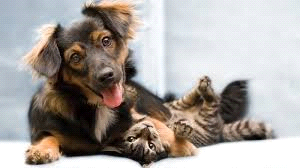 